Зарегистрировано в Минюсте России 25 февраля 2022 г. N 67459МИНИСТЕРСТВО ТРАНСПОРТА РОССИЙСКОЙ ФЕДЕРАЦИИПРИКАЗот 11 февраля 2022 г. N 41ОБ УТВЕРЖДЕНИИ ПОРЯДКАПРОВЕДЕНИЯ ПРЕДВАРИТЕЛЬНЫХ (ПРИ ПОСТУПЛЕНИИНА РАБОТУ) И ПЕРИОДИЧЕСКИХ (В ТЕЧЕНИЕ ТРУДОВОЙДЕЯТЕЛЬНОСТИ) МЕДИЦИНСКИХ ОСМОТРОВ, ВКЛЮЧАЮЩИХ В СЕБЯХИМИКО-ТОКСИКОЛОГИЧЕСКИЕ ИССЛЕДОВАНИЯ НАЛИЧИЯ В ОРГАНИЗМЕЧЕЛОВЕКА НАРКОТИЧЕСКИХ СРЕДСТВ, ПСИХОТРОПНЫХ ВЕЩЕСТВИ ИХ МЕТАБОЛИТОВ, ЛИЦ ИЗ ЧИСЛА СПЕЦИАЛИСТОВАВИАЦИОННОГО ПЕРСОНАЛАВ соответствии с пунктом 3.1 статьи 52 Воздушного кодекса Российской Федерации (Собрание законодательства Российской Федерации, 1997, N 12, ст. 1383; 2021, N 27, ст. 5159), пунктом 1 и подпунктом 5.2.53.8 пункта 5 Положения о Министерстве транспорта Российской Федерации, утвержденного постановлением Правительства Российской Федерации от 30 июля 2004 г. N 395 (Собрание законодательства Российской Федерации, 2004, N 32, ст. 3342; 2019, N 1, ст. 10; 2021, N 49, ст. 8278), приказываю:1. Утвердить прилагаемый Порядок проведения предварительных (при поступлении на работу) и периодических (в течение трудовой деятельности) медицинских осмотров, включающих в себя химико-токсикологические исследования наличия в организме человека наркотических средств, психотропных веществ и их метаболитов, лиц из числа специалистов авиационного персонала.2. Настоящий приказ вступает в силу с 1 сентября 2022 г. и действует до 1 сентября 2028 г.МинистрВ.Г.САВЕЛЬЕВУтвержденприказом Минтранса Россииот 11 февраля 2022 г. N 41ПОРЯДОКПРОВЕДЕНИЯ ПРЕДВАРИТЕЛЬНЫХ (ПРИ ПОСТУПЛЕНИИНА РАБОТУ) И ПЕРИОДИЧЕСКИХ (В ТЕЧЕНИЕ ТРУДОВОЙДЕЯТЕЛЬНОСТИ) МЕДИЦИНСКИХ ОСМОТРОВ, ВКЛЮЧАЮЩИХ В СЕБЯХИМИКО-ТОКСИКОЛОГИЧЕСКИЕ ИССЛЕДОВАНИЯ НАЛИЧИЯ В ОРГАНИЗМЕЧЕЛОВЕКА НАРКОТИЧЕСКИХ СРЕДСТВ, ПСИХОТРОПНЫХ ВЕЩЕСТВИ ИХ МЕТАБОЛИТОВ, ЛИЦ ИЗ ЧИСЛА СПЕЦИАЛИСТОВАВИАЦИОННОГО ПЕРСОНАЛАI. Общие положения1. Обязательные предварительные (при поступлении на работу) (далее - предварительные осмотры) и периодические (в течение трудовой деятельности) медицинские осмотры включают в себя химико-токсикологические исследования наличия в организме человека наркотических средств, психотропных веществ и их метаболитов (далее - ХТИ) и проводятся в целях определения состояния здоровья лиц из числа специалистов авиационного персонала гражданской авиации, включенных в Перечень специалистов авиационного персонала гражданской авиации Российской Федерации, утвержденный приказом Министерства транспорта Российской Федерации от 4 августа 2015 г. N 240 <1> (далее - специалисты авиационного персонала ГА).--------------------------------<1> Зарегистрирован Министерством юстиции Российской Федерации 4 сентября 2015 г., регистрационный N 38810, с изменениями, внесенными приказом Министерства транспорта Российской Федерации от 3 ноября 2016 г. N 312 (зарегистрирован Министерством юстиции Российской Федерации 1 декабря 2016 г., регистрационный N 44511) (далее - Перечень).2. Обязательные периодические (в течение трудовой деятельности) медицинские осмотры (далее - периодические осмотры) должны проводиться с периодичностью согласно приложению N 1 к настоящему Порядку в целях динамического наблюдения за состоянием здоровья специалистов авиационного персонала ГА, своевременного выявления начальных форм профессиональных заболеваний, ранних признаков воздействия опасных и (или) вредных производственных факторов рабочей среды, трудового процесса на состояние здоровья специалистов авиационного персонала ГА в целях формирования групп риска развития профессиональных заболеваний, выявления медицинских противопоказаний к осуществлению отдельных видов работ.3. Предварительный и периодические осмотры проводятся медицинскими организациями или иными организациями, осуществляющими медицинскую деятельность, при наличии лицензии на осуществление медицинской деятельности, предусматривающей выполнение работ (услуг) по медицинским осмотрам (предварительным и периодическим) (далее - медицинские организации).4. Для проведения обязательных предварительных осмотров и (или) периодических осмотров медицинской организацией формируются постоянно действующие врачебные комиссии <2>.--------------------------------<2> Приказ Министерства здравоохранения и социального развития Российской Федерации от 5 мая 2012 г. N 502н "Об утверждении порядка создания и деятельности врачебной комиссии медицинской организации" (зарегистрирован Министерством юстиции Российской Федерации 9 июня 2012 г., регистрационный N 24516) с изменениями, внесенными приказом Министерства здравоохранения Российской Федерации от 2 декабря 2013 г. N 886н (зарегистрирован Министерством юстиции Российской Федерации 23 декабря 2012 г., регистрационный N 30714).5. Организация проведения обязательных предварительных и периодических медицинских осмотров специалистов авиационного персонала ГА возлагается на работодателя.Обязательные предварительные и периодические медицинские осмотры проводятся за счет средств работодателя <3>.--------------------------------<3> Часть девятая статьи 220 Трудового кодекса Российской Федерации (Собрание законодательства Российской Федерации, 2002, N 1, ст. 3; 2021, N 27, ст. 5139).6. Специалистам авиационного персонала ГА, входящим в состав летного экипажа гражданской авиации (пилот, внешний пилот, штурман, бортрадист, бортинженер (бортмеханик), летчик-наблюдатель) <4>, диспетчерам управления воздушным движением обязательные предварительные и периодические медицинские осмотры проводятся в процессе медицинского освидетельствования <5> во врачебно-летных экспертных комиссиях гражданской авиации.--------------------------------<4> Пункт 1 Перечня.<5> Часть 1 статьи 53.1 Воздушного кодекса Российской Федерации (Собрание законодательства Российской Федерации, 1997, N 12, ст. 1383; 2021, N 24, ст. 4226).Специалисты из числа авиационного персонала ГА, не подлежащие медицинскому освидетельствованию, должны проходить обязательные предварительные и периодические медицинские осмотры в сроки согласно приложению N 1 к настоящему Порядку, в медицинских организациях любой формы собственности, имеющих лицензию <6> на осуществление медицинской деятельности, предусматривающую выполнение работ (услуг) по медицинским осмотрам (предварительным, периодическим) и экспертизе профессиональной пригодности.--------------------------------<6> Пункт 46 статьи 12 Федерального закона от 4 мая 2011 г. N 99-ФЗ "О лицензировании отдельных видов деятельности" (Собрание законодательства Российской Федерации, 2011, N 19, ст. 2716).7. При проведении обязательного предварительного или периодического медицинского осмотра лица, претендующего на замещение должности специалиста из числа авиационного персонала ГА, должны учитываться результаты ранее проведенных (не позднее 12 месяцев) обязательного предварительного или периодического медицинского осмотра, диспансеризации, за исключением случаев выявления у специалистов из числа авиационного персонала ГА симптомов и синдромов заболеваний, свидетельствующих о наличии медицинских показаний для повторного проведения исследований либо иных медицинских мероприятий в рамках обязательного предварительного или периодического медицинского осмотра, иных медицинских осмотров и обследований, подтвержденных медицинскими документами, в том числе полученных путем электронного обмена между медицинскими организациями.8. В случае выявления у специалиста из числа авиационного персонала ГА, являющегося владельцем оружия, при проведении предварительного или периодического медицинского осмотра заболеваний, при наличии которых противопоказано владение оружием, медицинская организация уведомляет об этом владельца оружия и оформить сообщение о наличии оснований для внеочередного медицинского освидетельствования на наличие медицинских противопоказаний к владению оружием и об аннулировании действующего медицинского заключения об отсутствии медицинских противопоказаний к владению оружием (при его наличии). Указанное сообщение формируется в форме электронного документа, подписанного с использованием усиленной квалифицированной электронной подписи медицинским работником и медицинской организацией, размещается в федеральном реестре документов, содержащем сведения о результатах медицинского освидетельствования, который ведется в единой государственной информационной системе в сфере здравоохранения <7>, передаете в федеральный орган исполнительной власти, уполномоченный в сфере оборота оружия.--------------------------------<7> Часть девятая статьи 6.1 Федерального закона от 13 декабря 1996 г. N 150-ФЗ "Об оружии" (Собрание законодательства Российской Федерации, 1996, N 51, ст. 5681; 2021, N 27, ст. 5141).II. Проведение предварительных осмотров9. Предварительные осмотры проводятся при поступлении на работу на основании направления на периодический осмотр (далее - направление), выданного специалисту авиационного персонала ГА работодателем (его уполномоченным представителем). Рекомендуемый образец направления на периодический осмотр специалиста из числа авиационного персонала гражданской авиации приведен в приложении N 2 к настоящему Порядку.Направление подписывается уполномоченным представителем работодателя с указанием его должности, фамилии, инициалов, имени и отчества (при наличии).Направление выдается лицу, поступающему на работу, под подпись.Направление может быть сформировано в электронном виде с использованием электронных подписей работодателя и лица, поступающего на работу.10. Работодатель обеспечивают учет выданных направлений, в том числе в форме электронного документа.11. Работодатель должен составить и утвердить перечень лиц из числа специалистов авиационного персонала ГА, подлежащих периодическим медицинским осмотрам. Рекомендуемый образец перечня лиц из числа специалистов авиационного персонала гражданской авиации, подлежащих обязательным предварительным медицинским осмотрам, приведен в приложении N 3 к настоящему Порядку.12. Для прохождения предварительного осмотра лицо, претендующее на замещение должности специалиста из числа авиационного персонала ГА, представляет в медицинскую организацию, в которой проводится предварительный осмотр, следующие документы:направление работодателя;страховое свидетельство обязательного пенсионного страхования, содержащее страховой номер индивидуального лицевого счета, или документ, подтверждающий регистрацию в системе индивидуального (персонифицированного) учета в форме электронного документа или на бумажном носителе;паспорт (или иной документ, удостоверяющий личность);решение врачебной комиссии, проводившей обязательное психиатрическое освидетельствование <8> (в случаях, предусмотренных законодательством Российской Федерации);--------------------------------<8> Часть восьмая статьи 220 Трудового кодекса Российской Федерации (Собрание законодательства Российской Федерации, 2002, N 1, ст. 3; 2021, N 27, ст. 5139).полис обязательного и (или) добровольного медицинского страхования.13. При проведении предварительных осмотров специалисты авиационного персонала ГА проходят (за исключением осмотров и исследований, результаты которых учтены в соответствии с пунктом 7 настоящего Порядка):1) анкетирование в целях сбора анамнеза, выявления отягощенной наследственности, жалоб, симптомов, характерных для следующих неинфекционных заболеваний и состояний: стенокардии, перенесенной транзиторной ишемической атаки или острого нарушения мозгового кровообращения, хронической обструктивной болезни легких, заболеваний желудочно-кишечного тракта, дорсопатий; определения факторов риска и других патологических состояний и заболеваний, повышающих вероятность развития хронических неинфекционных заболеваний: курения, риска пагубного потребления алкоголя, риска потребления наркотических средств и психотропных веществ без назначения врача, характера питания, физической активности;2) следующие исследования:а) расчет на основании антропометрии (измерение роста, массы тела, окружности талии) индекса массы тела;б) общий анализ крови (гемоглобин, цветной показатель, эритроциты, тромбоциты, лейкоциты, лейкоцитарная формула, СОЭ);в) клинический анализ мочи (удельный вес, белок, сахар, микроскопия осадка);г) электрокардиография в покое;д) измерение артериального давления на периферических артериях;е) определение уровня общего холестерина в крови (допускается использование экспресс-метода);ж) исследование уровня глюкозы в крови натощак (допускается использование экспресс-метода);з) определение относительного сердечно-сосудистого риска (для специалистов авиационного персонала ГА в возрасте от 18 до 40 лет включительно). Сердечно-сосудистый риск определяется по шкале сердечно-сосудистого риска SCORE, при этом у специалистов авиационного персонала ГА, имеющих сердечно-сосудистые заболевания атеросклеротического генеза, сахарный диабет второго типа и хроническое заболевание почек, уровень абсолютного сердечно-сосудистого риска по шкале риска SCORE не определяется и расценивается как очень высокий вне зависимости от показателей шкалы;и) определение абсолютного сердечно-сосудистого риска;к) флюорография или рентгенография легких в двух проекциях (прямая и правая боковая). Флюорография, рентгенография легких не проводится, если специалисту авиационного персонала ГА в течение предшествующего года проводилась флюорография, рентгенография (рентгеноскопия) или компьютерная томография органов грудной клетки;л) измерение внутриглазного давления (для специалистов авиационного персонала ГА в возрасте 40 лет и старше);3) осмотры врачом - терапевтом, врачом - неврологом, врачом - психиатром и врачом - психиатром-наркологом.14. Иные исследования и осмотры врачей-специалистов проводятся в случаях, установленных приложением к Порядку проведения обязательных предварительных и периодических медицинских осмотров специалистов авиационного персонала ГА, предусмотренных частью четвертой статьи 220 Трудового кодекса Российской Федерации, утвержденному приказом Министерства здравоохранения Российской Федерации от 28 января 2021 г. N 29н <9> (далее - Порядок N 29н).--------------------------------<9> Зарегистрирован Министерством юстиции Российской Федерации 29 января 2021 г., регистрационный N 62277, с изменениями, внесенными приказом Министерства здравоохранения Российской Федерации от 1 февраля 2022 г. N 44н (зарегистрирован Министерством юстиции Российской Федерации 9 февраля 2022 г., регистрационный N 67206).15. На специалиста авиационного персонала ГА, проходящего предварительный осмотр, в медицинской организации оформляется медицинская карта, в которую вносятся заключения врачей-специалистов, результаты лабораторных и иных исследований, заключение по результатам предварительного осмотра. Ведение медицинской карты может осуществляться в форме электронного документа.16. Предварительный осмотр является завершенным в случае наличия заключения врачей-специалистов и результатов лабораторных и иных исследований в объеме, установленном договором между медицинской организацией и работодателем в соответствии с пунктом 13 настоящего Порядка и приложением к Порядку N 29н, с учетом результатов ранее проведенных (не позднее одного года) медицинских осмотров, диспансеризации.17. По окончании прохождения специалистом авиационного персонала ГА предварительного осмотра медицинской организацией оформляется медицинское заключение (далее - Заключение).18. В Заключении указываются:дата выдачи Заключения;фамилия, имя, отчество (при наличии), дата рождения, пол специалиста авиационного персонала ГА;наименование работодателя;наименование структурного подразделения работодателя (при наличии), должности (профессии) или вида работы;наименование вредных и (или) опасных производственных факторов, видов работ;результаты предварительного осмотра: медицинские противопоказания к работе выявлены (вредные факторы или виды работ, в отношении которых выявлены противопоказания) или медицинские противопоказания к работе не выявлены; группа здоровья лица, поступающего на работу.19. Заключение подписывается председателем врачебной комиссии с указанием его фамилии и инициалов имени и отчества (при наличии) и заверяется печатью (при наличии) медицинской организации, проводившей медицинский осмотр.Допускается выдача заключения в форме электронного документа, подписанного усиленной квалифицированной электронной подписью председателя врачебной комиссии, посредством передачи по защищенным каналам связи, исключающим возможность несанкционированного доступа к информации третьих лиц, и с соблюдением требований законодательства Российской Федерации о защите персональных данных.20. Заключение оформляется в трех экземплярах, один экземпляр которого не позднее 5 рабочих дней выдается специалисту авиационного персонала ГА второй экземпляр приобщается к медицинской карте, оформляемой в медицинской организации, в которой проводился предварительный осмотр, третий направляется работодателю.III. Проведение периодических осмотров21. Специалисты из числа авиационного персонала ГА, подвергающиеся воздействию вредных и опасных производственных факторов, должны проходить периодические осмотры с периодичностью, установленной настоящим Порядком, за исключением специалистов из числа авиационного персонала ГА, занятых на работах с вредными и (или) опасными условиями труда, а также оказывающих услуги по предоставлению бортового питания, горячих и прохладительных напитков пассажирам, в отношении которых предварительные и периодические медицинские осмотры должны проводиться в соответствии с Порядком N 29н.При совпадении сроков периодических осмотров в медицинской карте и заключении врачебной комиссии должны указываться все виды работ и факторы производства, по которым требуется заключение о соответствии состояния здоровья специалистов авиационного персонала ГА их профессиональной деятельности.Работодатель должен составить поименный список специалистов из числа авиационного персонала гражданской авиации, подлежащих обязательным периодическим медицинским осмотрам (далее - поименный список) (рекомендуемый образец приведен в приложении N 4 к настоящему Порядку), который направляется во врачебную комиссию медицинской организации, в том числе в электронном виде.22. Врачебная комиссия медицинской организации на основании поименных списков специалистов авиационного персонала ГА, подлежащих обязательным периодическим медицинским осмотрам, с учетом результатов ранее проведенных (не позднее одного года) предварительного или периодического осмотра, диспансеризации, иных медицинских осмотров, подтвержденных документами, в том числе полученных с применением электронного обмена между медицинскими организациями, должна определить необходимость участия в периодических осмотрах соответствующих врачей-специалистов, а также виды и объемы необходимых лабораторных и функциональных исследований.23. Медицинская организация должна согласовывать с работодателем дату начала проведения периодического осмотра и в срок не позднее 14 рабочих дней до указанной даты составить, согласовать с работодателем и утвердить календарный план проведения периодического медицинского осмотра (далее - календарный план).24. Работодатель не позднее 10 рабочих дней до даты начала проведения периодического осмотра обязан ознакомить специалистов авиационного персонала ГА, подлежащих периодическому осмотру, с календарным планом.25. Для прохождения периодического осмотра специалист авиационного персонала ГА обязан прибыть в медицинскую организацию в день, установленный календарным планом, и предъявить в медицинской организации документы, указанные в пункте 12 настоящего Порядка.26. На специалиста авиационного персонала ГА, проходящего периодический осмотр, в медицинской организации оформляется медицинская карта (при отсутствии), в которую вносятся заключения врачей-специалистов, результаты лабораторных и иных исследований, заключение по результатам периодического осмотра. Ведение медицинской карты может осуществляться в форме электронного документа.27. При проведении периодических осмотров обследуемые специалисты авиационного персонала ГА проходят (за исключением осмотров и исследований, результаты которых учтены в соответствии с пунктом 7 настоящего Порядка):а) осмотр врача-терапевта, врача-невролога, врача-психиатра и врача-психиатра-нарколога;б) следующие исследования:общий анализ крови (гемоглобин, цветной показатель, эритроциты, тромбоциты, лейкоциты, лейкоцитарная формула, СОЭ);клинический анализ мочи (удельный вес, белок, сахар, микроскопия осадка);электрокардиография в покое;измерение артериального давления на периферических артериях;определение уровня общего холестерина в крови (допускается использование экспресс-метода);исследование уровня глюкозы в крови натощак (допускается использование экспресс-метода);определение относительного сердечно-сосудистого риска у лиц в возрасте от 18 до 40 лет включительно;определение абсолютного сердечно-сосудистого риска - у лиц в возрасте старше 40 лет;флюорография или рентгенография легких в двух проекциях (прямая и правая боковая) для граждан в возрасте 18 лет и старше. Флюорография, рентгенография легких не проводится, если специалисту авиационного персонала ГА в течение предшествующего календарного года проводилась флюорография, рентгенография (рентгеноскопия) или компьютерная томография органов грудной клетки;измерение внутриглазного давления у лиц в возрасте с 40 лет и старше;в) женщины дополнительно в обязательном порядке должны проходить:осмотр врача акушера-гинеколога с проведением бактериологического (на флору) и цитологического (на атипичные клетки) исследования;ультразвуковое исследование органов малого таза;женщины старше 40 лет - маммографию обеих молочных желез в двух проекциях. Маммография не проводится, если в течение предшествующих 12 месяцев проводилась маммография или компьютерная томография молочных желез.28. Периодические осмотры должны проводиться с учетом перечня медицинских противопоказаний к выполнению работ специалистами из числа авиационного персонала ГА, установленного Порядком N 29н.29. Периодический осмотр является завершенным в случае наличия заключения врачей-специалистов и результатов лабораторных и иных исследований в объеме, установленном договором между медицинской организацией и работодателем с учетом результатов ранее проведенных (не позднее одного года) медицинских осмотров, диспансеризаций.30. По окончании прохождения специалистом авиационного персонала ГА периодического осмотра медицинской организацией оформляется заключение по его результатам в соответствии с пунктами 18 и 19 настоящего Порядка.31. Заключение по результатам периодического осмотра оформляется в четырех экземплярах, один экземпляр которого не позднее 5 рабочих дней выдается специалисту авиационного персонала ГА. Второй экземпляр заключения приобщается к медицинской карте, оформляемой в медицинской организации, в которой проводился предварительный осмотр, третий - направляется работодателю, четвертый - в медицинскую организацию, в которой специалист авиационного персонала ГА находится на медицинском обслуживании.32. По результатам периодического осмотра специалисту авиационного персонала ГА должны быть даны рекомендации по профилактике заболеваний, в том числе профессиональных, а при наличии медицинских показаний - по дальнейшему наблюдению, лечению и медицинской реабилитации.33. По итогам проведения периодических осмотров медицинская организация не позднее чем через 30 дней после завершения проведения периодических осмотров должна обобщить их результаты и составить заключительный акт в соответствии с Порядком N 29н.Заключительный акт должен быть подписан председателем врачебной комиссии и заверен печатью медицинской организации (при наличии).34. Для оформления заключительного акта работодатель должен представлять в медицинскую организацию общие сведения об организации гражданской авиации, необходимые для составления заключительного акта по результатам периодического медицинского осмотра (рекомендуемый образец приведен в приложении N 5 к настоящему Порядку).35. Заключительный акт (в том числе в электронной форме) должен быть составлен в 5 экземплярах, которые должны быть направлены медицинской организацией в течение 5 рабочих дней с даты утверждения акта лицам, указанным в Порядке N 29н.36. Специалисты авиационного персонала ГА, имеющие заключения о предварительном диагнозе профессионального заболевания, в месячный срок со дня получения заключения должны направляться медицинской организацией в центр профессиональной патологии в соответствии с Порядком оказания медицинской помощи при острых и хронических профессиональных заболеваниях, утвержденным приказом Министерства здравоохранения Российской Федерации от 13 ноября 2012 г. N 911н <10>.--------------------------------<10> Зарегистрирован Министерством юстиции Российской Федерации 21 декабря 2012 г., регистрационный N 26268, с изменениями, внесенными приказом Министерства здравоохранения Российской Федерации от 21 февраля 2020 г. N 114н (зарегистрирован Министерством юстиции Российской Федерации 28 июля 2020 г., регистрационный N 59083).IV. Проведение химико-токсикологических исследований37. Предварительный осмотр и периодический осмотр специалистов из числа авиационного персонала ГА и лиц, претендующих на замещение должностей из числа специалистов авиационного персонала ГА, включают ХТИ.38. Целью ХТИ является раннее выявление немедицинского потребления наркотических средств, психотропных веществ и их метаболитов.39. ХТИ проводятся в целях обнаружения и последующей идентификации в образцах биологических объектов (мочи) работника наркотических средств, психотропных веществ и их метаболитов.40. ХТИ должны проводиться в два этапа:1) предварительные ХТИ, направленные на получение объективных результатов выявления в образцах биологических жидкостей человека наркотических средств, психотропных веществ и их метаболитов;2) подтверждающие ХТИ, направленные на идентификацию в образцах биологических жидкостей человека наркотических средств, психотропных веществ и их метаболитов.41. ХТИ образца биологического объекта в обязательном порядке должны проводиться на следующие химические вещества, включая их производные, метаболиты и аналоги: опиаты, растительные и синтетические каннабиноиды, фенилалкиламины (амфетамин, метамфетамин), синтетические катиноны, кокаин, метадон, бензодиазепины, барбитураты.42. Биологическим объектом для предварительных ХТИ и подтверждающих ХТИ является моча.43. Отбор, транспортировка и хранение биологического объекта для проведения предварительных и подтверждающих ХТИ должны осуществляться в соответствии с приказом Министерства здравоохранения и социального развития Российской Федерации от 27 января 2006 г. N 40 "Об организации проведения химико-токсикологических исследований при аналитической диагностике наличия в организме человека алкоголя, наркотических средств, психотропных и других токсических веществ" (далее - приказ Минздравсоцразвития России N 40) <11>.--------------------------------<11> Зарегистрирован Министерством юстиции Российской Федерации 26 февраля 2006 г., регистрационный N 7544.44. Предварительные ХТИ должны проводиться иммунохимическими методами, исключающими визуальную оценку результатов предварительных ХТИ, одновременно на все вещества и не позднее двух часов с момента отбора образца биологического объекта (мочи) с применением анализаторов, обеспечивающих регистрацию и количественную оценку результатов предварительных ХТИ путем сравнения полученного результата с калибровочной кривой.45. Результаты предварительных ХТИ должны заноситься в журнал регистрации отбора биологических объектов, форма которой установлена приказом Минздравсоцразвития России N 40.46. При получении отрицательных результатов предварительных ХТИ образец биологического материала должен быть утилизирован, результаты предварительных ХТИ должны оформляться в соответствии со справкой о результатах химико-токсикологических исследований, форма которой установлена приказом Минздравсоцразвития России N 40.47. При получении положительных результатов предварительных ХТИ медицинская организация должна организовать отправку биологического материала для проведения подтверждающих ХТИ в химико-токсикологическую лабораторию медицинской организации, уполномоченной на проведение такого рода исследований.48. Подтверждающие ХТИ должны проводиться в химико-токсикологической лаборатории методами газовой и (или) жидкостной хроматографии с масс-спектрометрическим детектированием с помощью технических средств, обеспечивающих регистрацию и обработку результатов исследования путем сравнения полученного результата с данными электронных библиотек масс-спектров.49. Срок для получения результатов, подтверждающих ХТИ, не должен превышать 10 календарных дней.50. По результатам подтверждающих ХТИ должна оформляться справка о результатах химико-токсикологических исследований, заполненная в соответствии с приказом Минздравсоцразвития России N 40.51. По желанию специалиста из числа авиационного персонала ГА или лица, претендующего на замещение должности специалиста авиационного персонала ГА, медицинской организацией, проводившей медицинский осмотр, выдается копия справки о результатах предварительных и (или) подтверждающих ХТИ.Приложение N 1к ПорядкуПЕРИОДИЧНОСТЬОБЯЗАТЕЛЬНЫХ МЕДИЦИНСКИХ ОСМОТРОВ, УЧАСТИЕ ВРАЧЕЙСПЕЦИАЛИСТОВ, ЛАБОРАТОРНЫЕ И ФУНКЦИОНАЛЬНЫЕ ИССЛЕДОВАНИЯПРИ ПРОВЕДЕНИИ ОБЯЗАТЕЛЬНЫХ ПРЕДВАРИТЕЛЬНЫХ И ПЕРИОДИЧЕСКИХМЕДИЦИНСКИХ ОСМОТРОВ СПЕЦИАЛИСТОВ ИЗ ЧИСЛА АВИАЦИОННОГОПЕРСОНАЛА ГРАЖДАНСКОЙ АВИАЦИИ--------------------------------<1> Собрание законодательства Российской Федерации, 2002, N 1, ст. 3; 2021, N 27, ст. 5139.Приложение N 2к Порядку(рекомендуемый образец)Приложение N 3к Порядку(рекомендуемый образец)                               Перечень лиц     из числа специалистов авиационного персонала гражданской авиации,      подлежащих обязательным предварительным медицинским осмотрам                                в ____ году     в ______________________________________________________________                наименование организации гражданской авиации--------------------------------<1> Статья 220 Трудового кодекса Российской Федерации (Собрание законодательства Российской Федерации, 2002, N 1, ст. 3; 2021, N 27, ст. 5139).Приложение N 4к Порядку(рекомендуемый образец)                             Поименный список         специалистов из числа авиационного персонала гражданской        авиации, подлежащих обязательным периодическим медицинским                           осмотрам в ____ году        в ________________________________________________________                наименование организации гражданской авиации--------------------------------<1> Статья 220 Трудового кодекса Российской Федерации (Собрание законодательства Российской Федерации, 2002, N 1, ст. 3; 2021, N 27, ст. 5139).Приложение N 5к Порядку(рекомендуемый образец)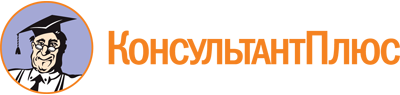 Приказ Минтранса России от 11.02.2022 N 41
"Об утверждении Порядка проведения предварительных (при поступлении на работу) и периодических (в течение трудовой деятельности) медицинских осмотров, включающих в себя химико-токсикологические исследования наличия в организме человека наркотических средств, психотропных веществ и их метаболитов, лиц из числа специалистов авиационного персонала"
(Зарегистрировано в Минюсте России 25.02.2022 N 67459)Документ предоставлен КонсультантПлюс

www.consultant.ru

Дата сохранения: 31.08.2022
 Категория специалистов авиационного персонала гражданской авиацииПериодичность осмотров в соответствии с настоящим ПорядкомПериодичность и объем осмотров, проводимых в соответствии со статьей 220 Трудового кодекса Российской Федерации <1>Дополнительно к обязательному объему обследованияДополнительно к обязательному объему обследованияКатегория специалистов авиационного персонала гражданской авиацииПериодичность осмотров в соответствии с настоящим ПорядкомПериодичность и объем осмотров, проводимых в соответствии со статьей 220 Трудового кодекса Российской Федерации <1>Врачи-специалистыЛабораторные и функциональные исследования123451. Специалисты, входящие в состав летного экипажа гражданской авиации:В соответствии с пунктом 5 настоящего ПорядкаС учетом работ во вредных и (или) опасных условиях труданетнета) пилот, штурман, бортрадист, бортинженер (бортмеханик)В соответствии с пунктом 5 настоящего ПорядкаС учетом работ во вредных и (или) опасных условиях труданетнетб) внешний пилотВ соответствии с пунктом 5 настоящего ПорядкаС учетом работ во вредных и (или) опасных условиях труданетнетв) летчик-наблюдательВ соответствии с пунктом 5 настоящего ПорядкаС учетом работ во вредных и (или) опасных условиях труданетнет2. Специалисты, осуществляющие управление воздушным движением в воздухе (диспетчер управления воздушным движением)В соответствии с пунктом 5 настоящего ПорядкаС учетом работ во вредных и (или) опасных условиях труданетнет2.1. Диспетчер диспетчерского пункта руления, диспетчер-инструктор тренажера1 раз в 4 годаС учетом работ во вредных и (или) опасных условиях трудаОториноларингологОфтальмологТональная пороговая аудиометрия3. Специалисты, входящие в состав кабинного экипажа гражданской авиации:3.1. Бортпроводник1 раз в 5 летС учетом работ во вредных и (или) опасных условиях труда, а также работ, при выполнении которых имеется контакт с пищевыми продуктами в процессе их производства, хранения, транспортировки и реализацииДерматовенерологОфтальмологСтоматологОториноларингологТональная пороговая аудиометрия3.2. Бортоператор1 раз в 5 летС учетом работ во вредных и (или) опасных условиях трудаОториноларингологОфтальмологТональная пороговая аудиометрия4. Специалисты, осуществляющие техническое обслуживание воздушных судов (специалист по техническому обслуживанию воздушных судов)1 раз в 5 летС учетом работ во вредных и (или) опасных условиях труда, а также видов работ, при выполнении которых проводятся обязательные предварительные и периодические медицинские осмотрыОториноларингологОфтальмологТональная пороговая аудиометрия5. Специалисты, осуществляющие функции сотрудника по обеспечению полетов (сотрудник по обеспечению полетов)1 раз в 5 летС учетом работ во вредных и (или) опасных условиях трудаОфтальмологнет6. Специалисты службы авиационной безопасности (сотрудник службы авиационной безопасности)1 раз в 5 летС учетом работ во вредных и (или) опасных условиях труданетнетНаправлениена периодический осмотр специалиста из числа авиационного персонала гражданской авиацииНаименование работодателяЭлектронная почтаКонтактный телефонФорма собственностиВид экономической деятельности работодателя по ОКВЭДНаименование медицинской организацииФактический адрес ее местонахожденияКод по ОГРНЭлектронная почтаКонтактный телефонВид медицинского осмотра (предварительный, периодический, периодический в центре профпатологии, внеочередной)Наименование вредных производственных факторов на рабочем месте по результатам специальной оценки условий труда и (или видов работ)Фамилия, имя, отчество (при наличии) специалиста из числа авиационного персонала, подлежащего периодическому медицинскому осмотруДата рожденияПолКатегория специалистов авиационного персонала гражданской авиацииСтруктурное подразделение работодателя (при наличии)ДолжностьУтверждаю:_____________________________Руководитель организации гражданской авиации"__" ______________ 20__ г.Категория специалистов авиационного персонала гражданской авиации (должности)Наименование вредных производственных факторов на рабочем месте по результатам специальной оценки условий труда и (или видов работ) <1>Число работников, подлежащих осмотруУтверждаю:_____________________________Руководитель организации гражданской авиации"__" ______________ 20__ г.непосредственныйФамилия, имя, отчество (при наличии)ПолГод рожденияСтруктурное подразделениеПрофессия (должность)Стаж работы в этой должностиНаименование вредных производственных факторов на рабочем месте по результатам специальной оценки условий труда и (или) видов работ <1>12Общие сведенияоб организации гражданской авиации, необходимые для составления заключительного акта по результатам периодического медицинского осмотраНаименование работодателяОбщая численность специалистов из числа авиационного персонала гражданской авиациив том числе:женщинв возрасте до 18 летимеющих стойкую степень утраты трудоспособностиЧисло специалистов из числа авиационного персонала гражданской авиации, подлежащих обязательным периодическим медицинским осмотрамв том числе женщинЧисло специалистов из числа авиационного персонала гражданской авиации, занятых на работах, при выполнении которых обязательно проведение периодических медицинских осмотров (обследований) в целях охраны здоровья населения, предупреждения возникновения и распространения заболеванийв том числе:женщинв возрасте до 18 летимеющих стойкую степень утраты трудоспособностиЧисло специалистов из числа авиационного персонала гражданской авиации, подлежащих обязательному периодическому медицинскому осмотру по договору с данной медицинской организациейв том числе:женщинв возрасте до 18 летимеющих стойкую степень утраты трудоспособностиСведения о выполнении рекомендаций предыдущего заключительного акта по результатам периодического медицинского осмотраСведения о выполнении рекомендаций предыдущего заключительного акта по результатам периодического медицинского осмотра